FCC Form 175 Screens for OMB Approval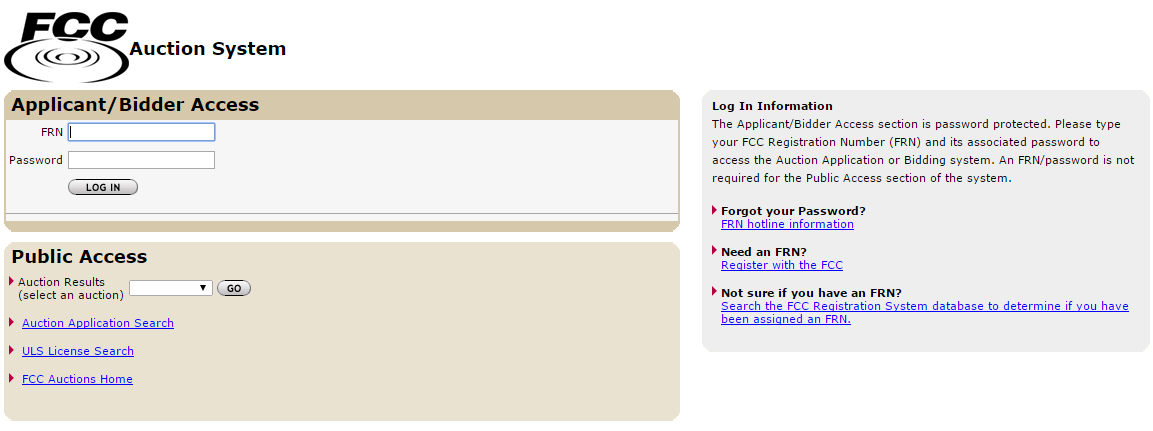 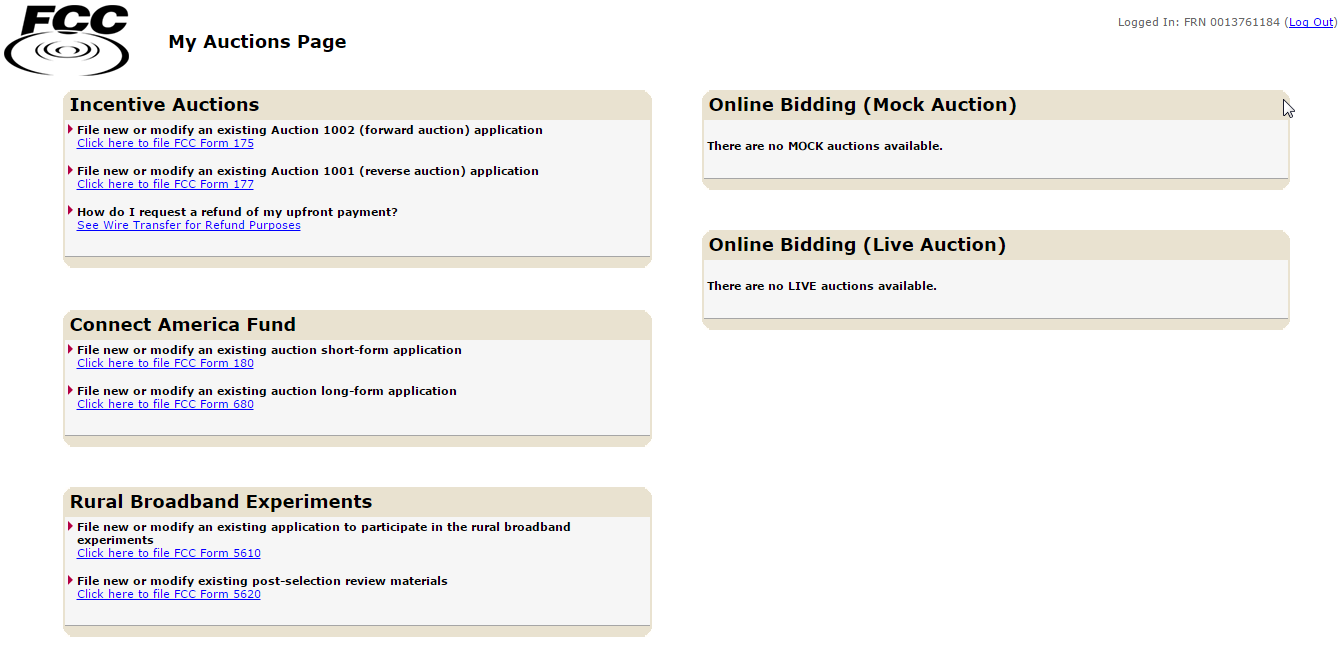 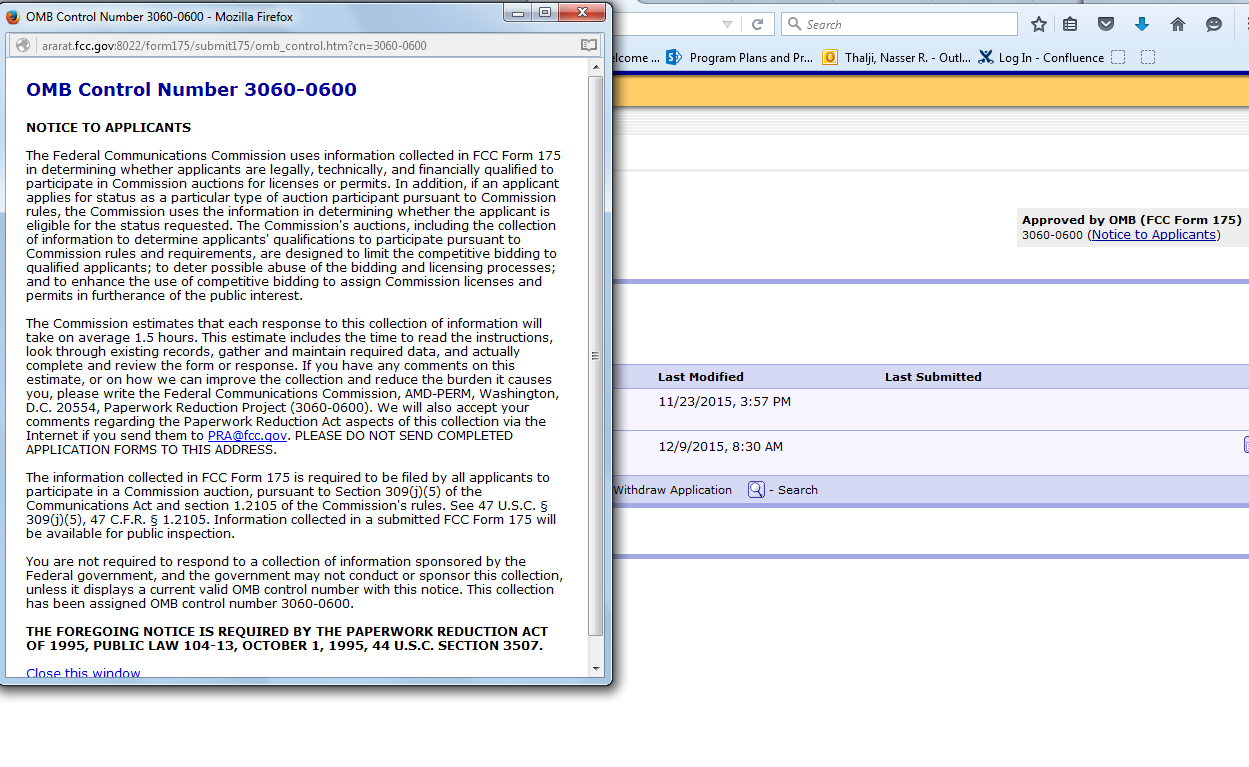 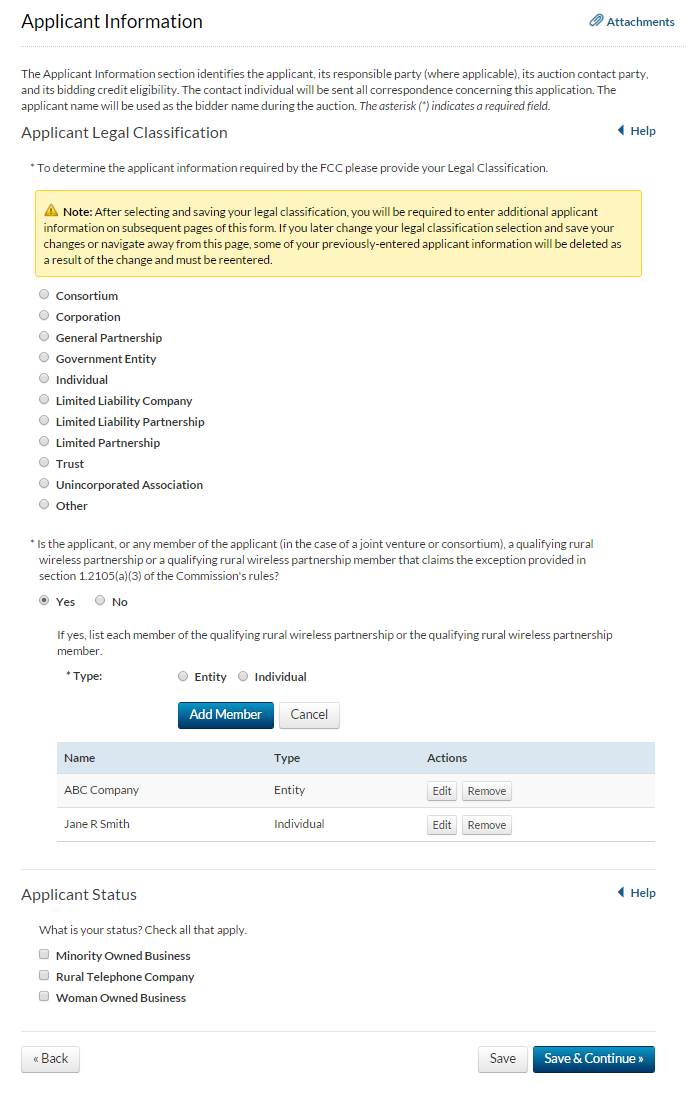 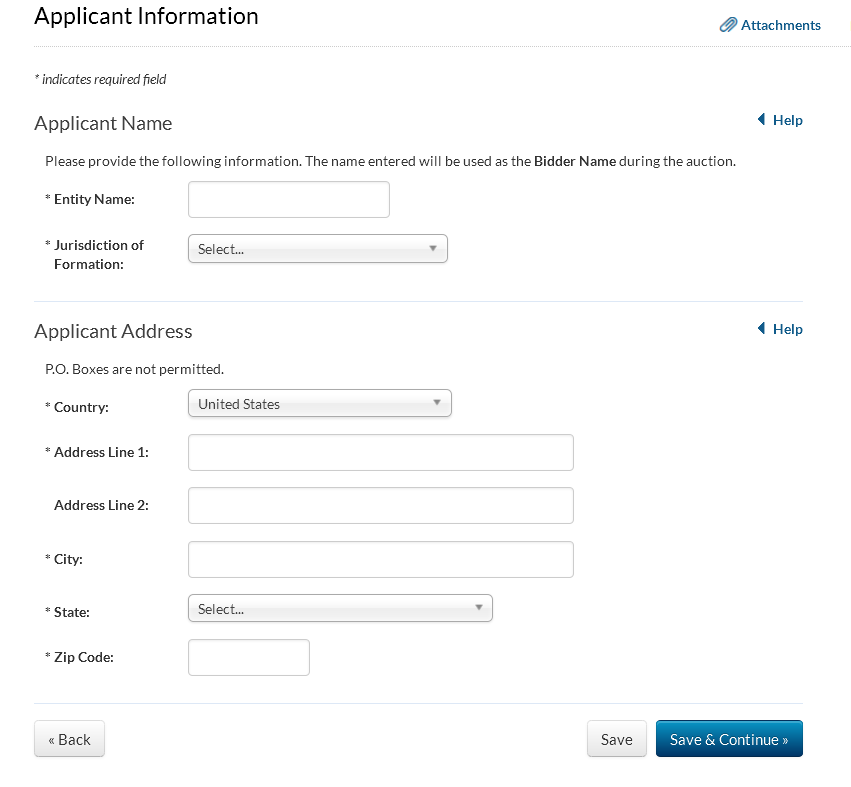 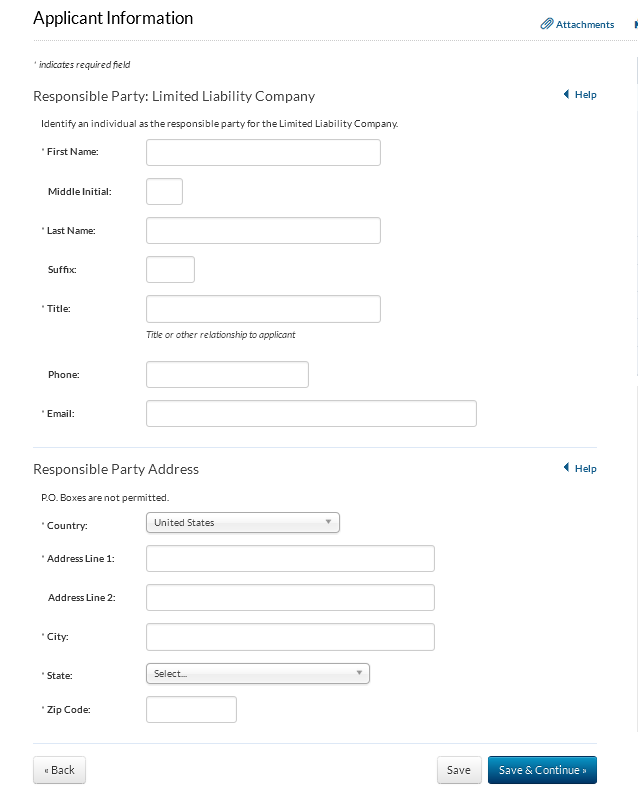 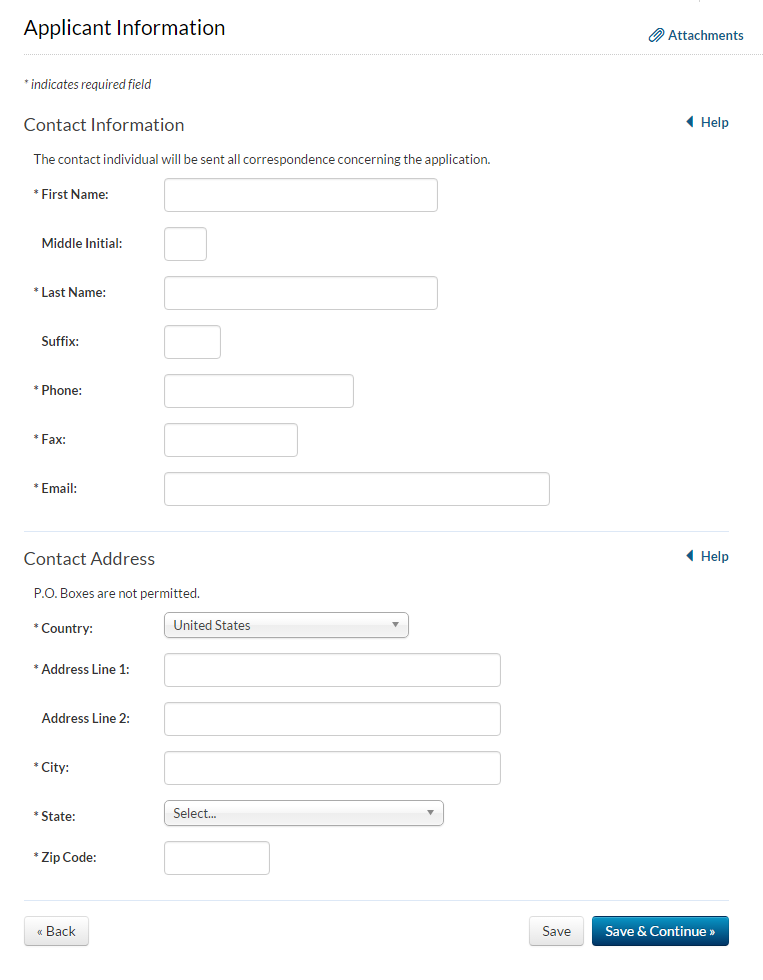 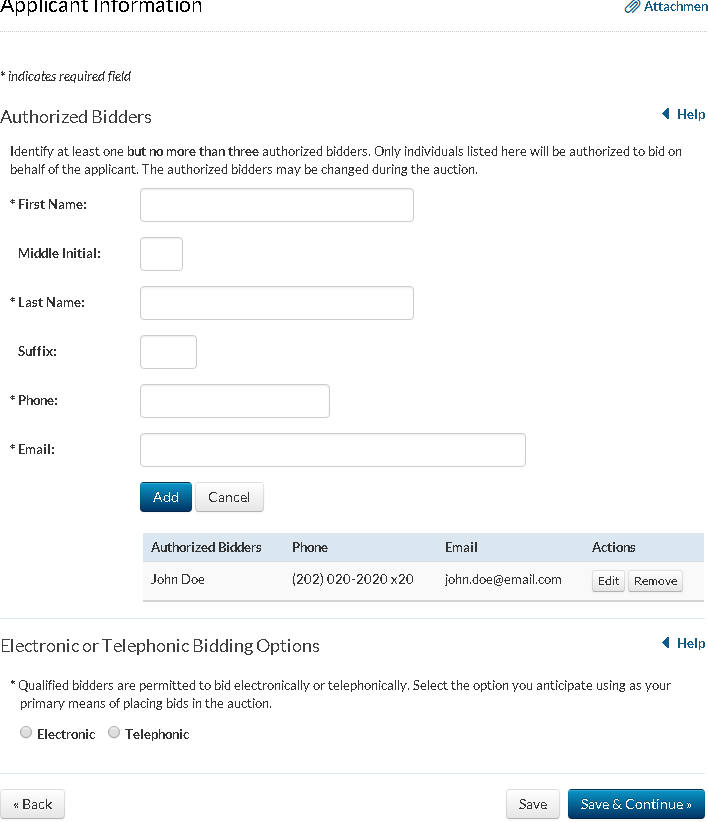 Bidding Credit is ‘No’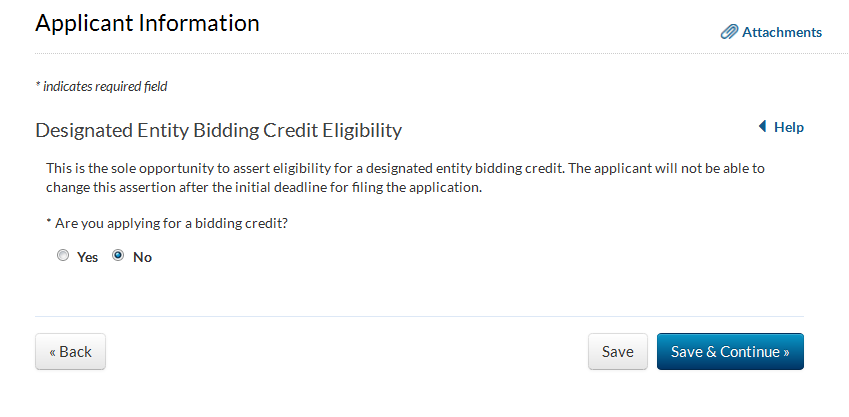 Small Business Bidding Credit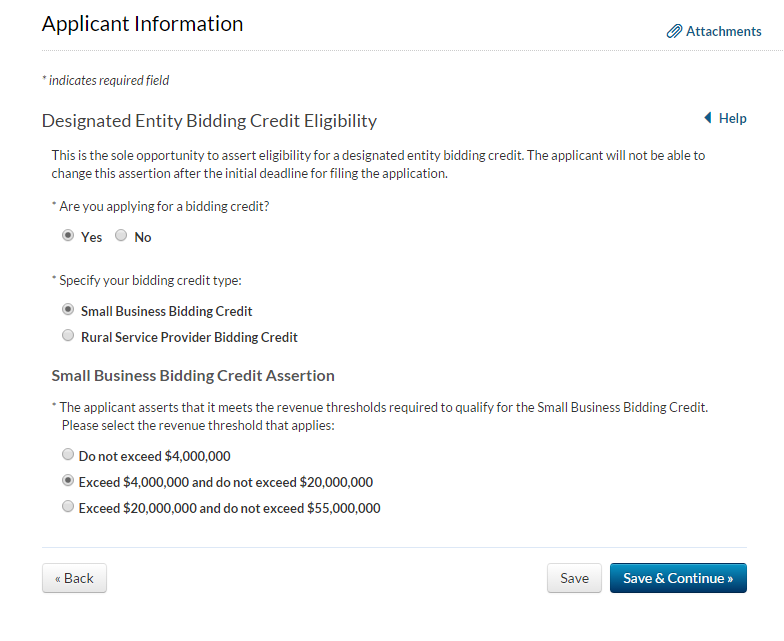 Rural Service Provider Bidding Credit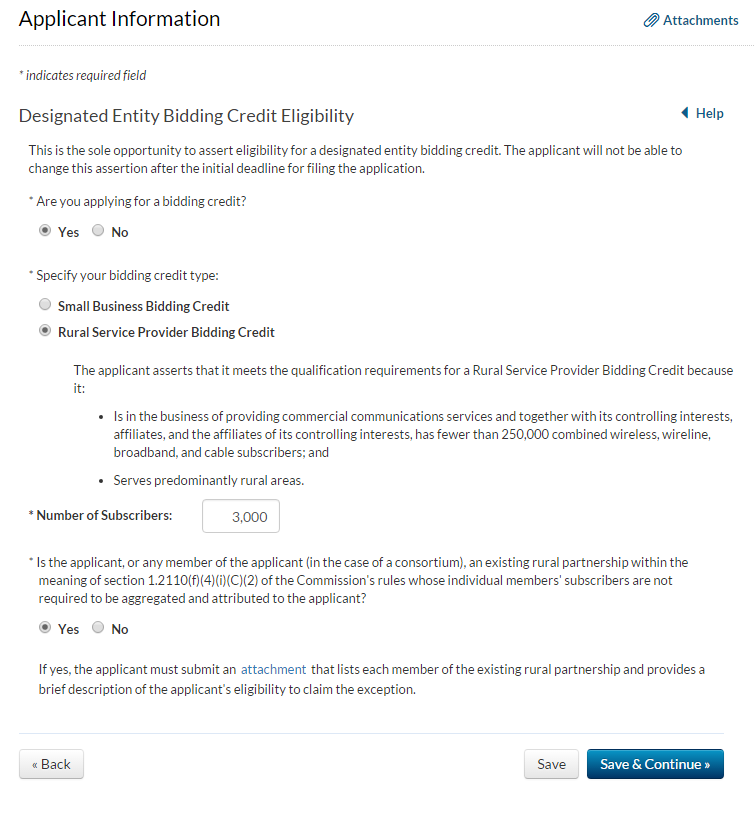 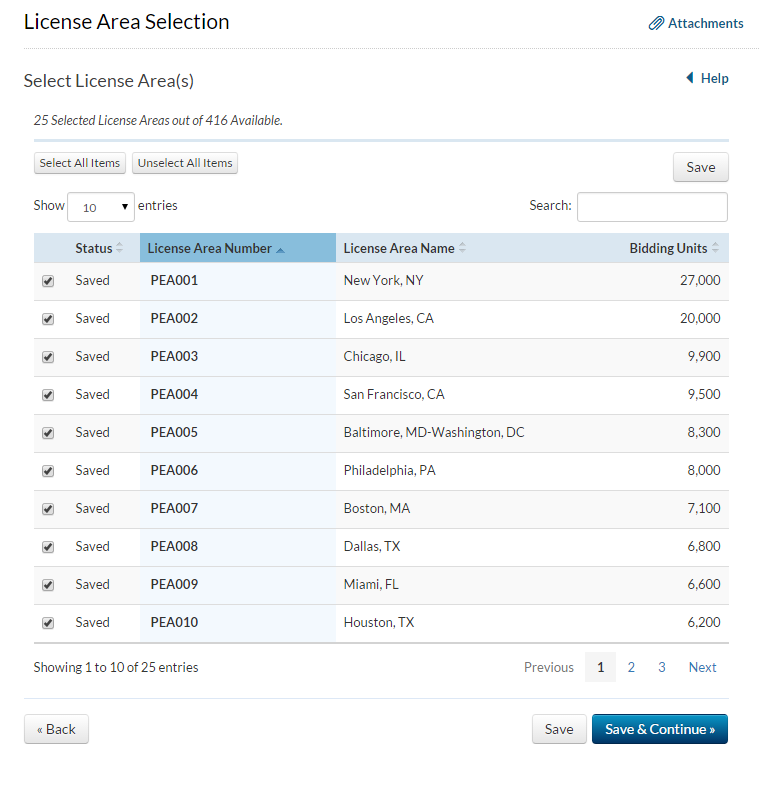 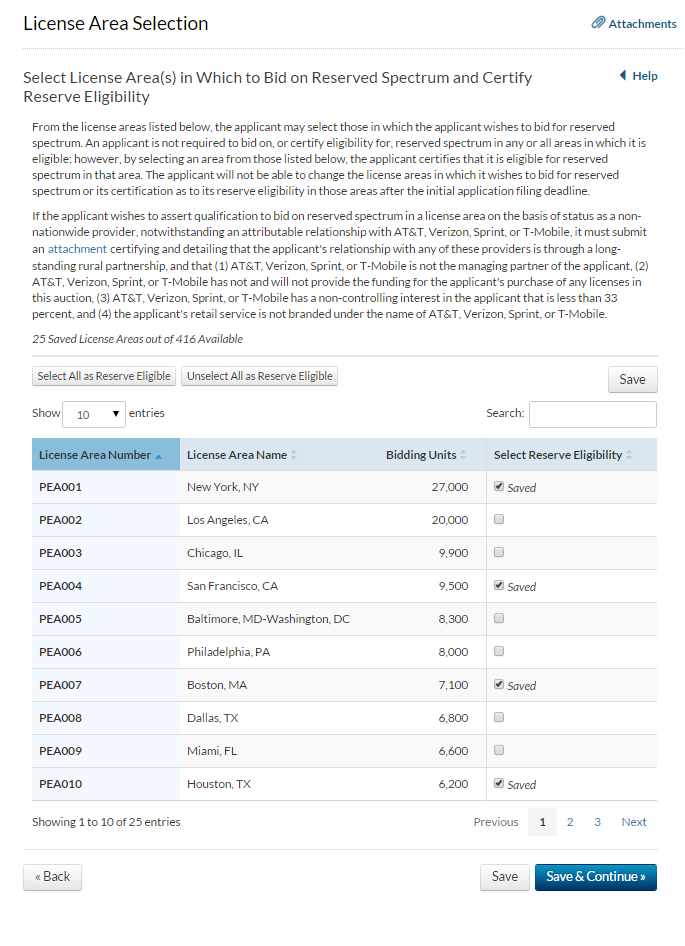 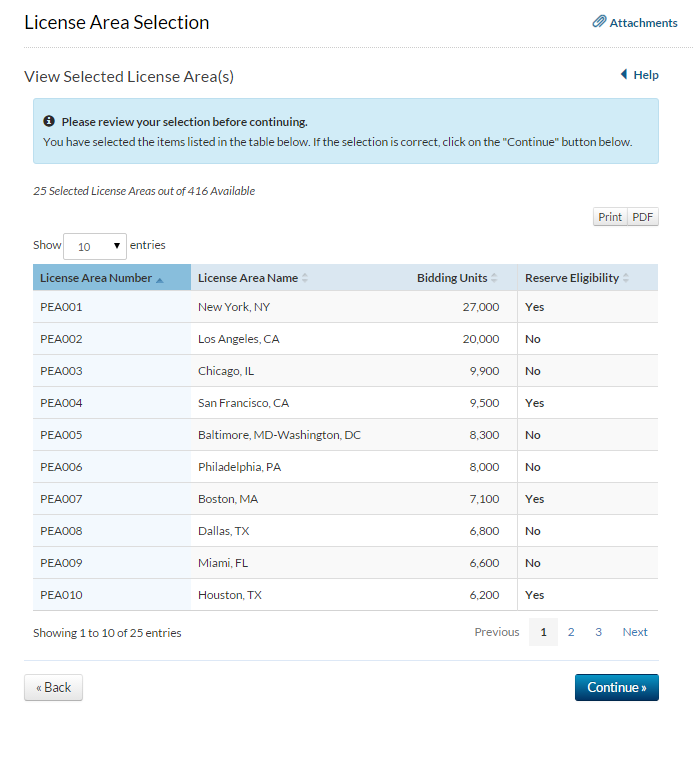 License Area Selection – PDF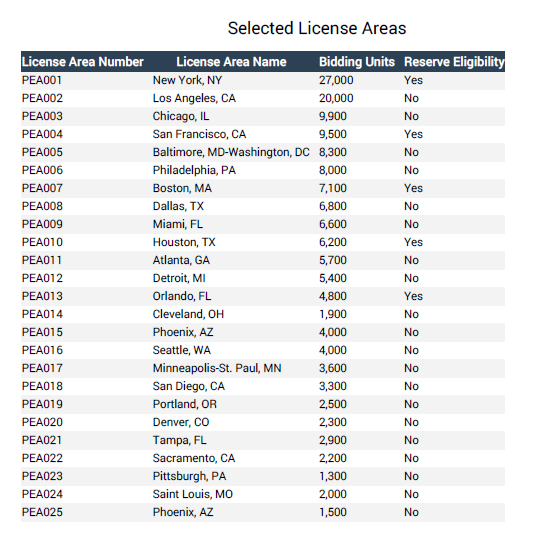 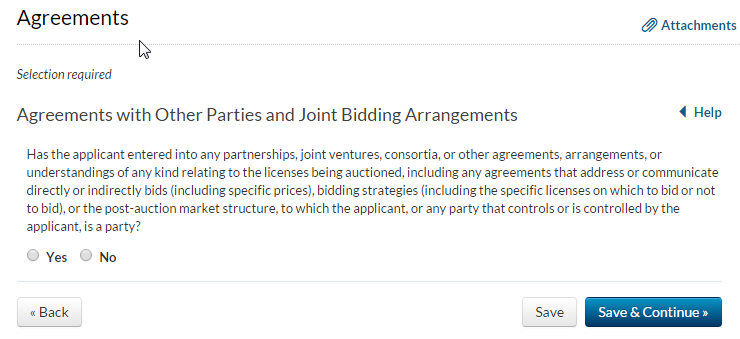 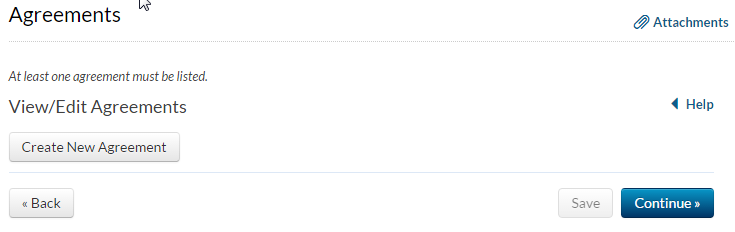 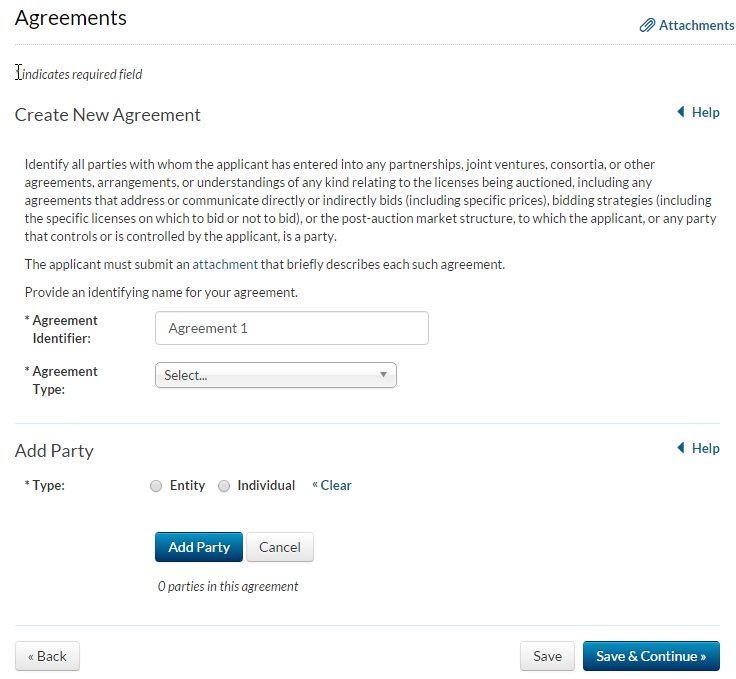 Edit Agreements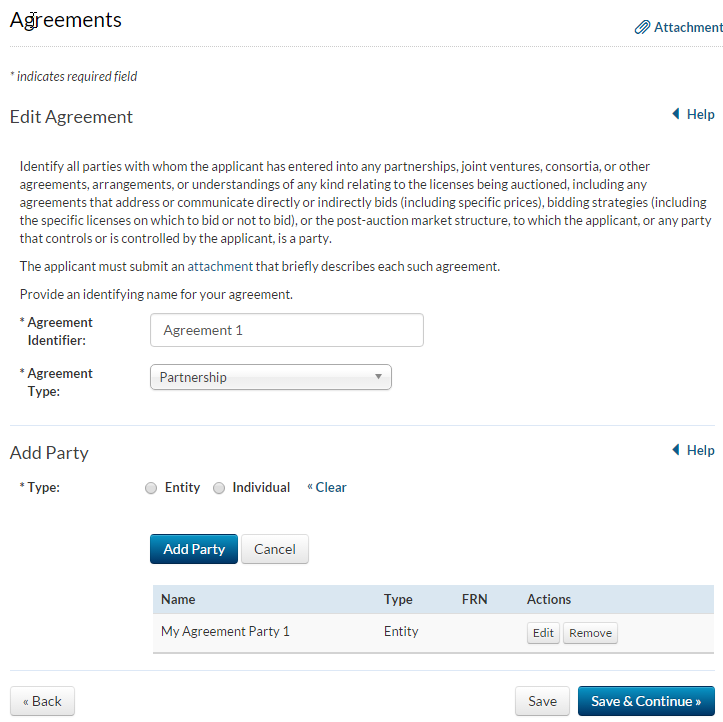 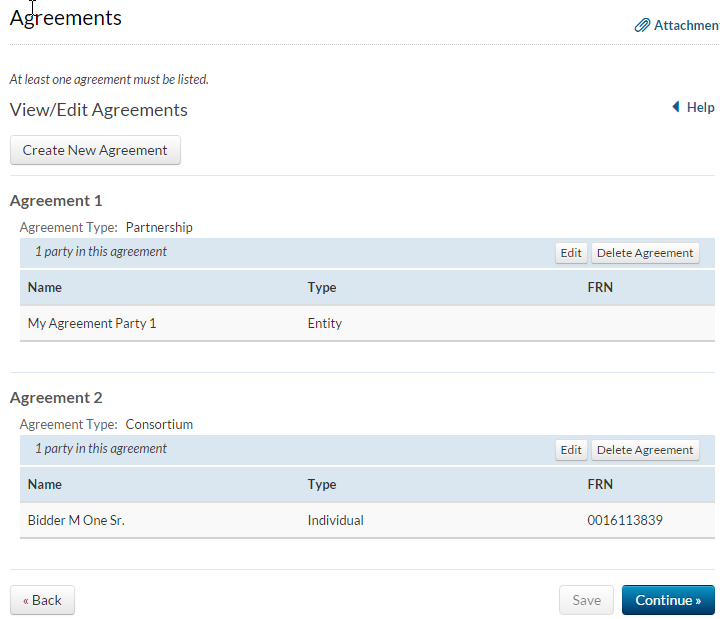 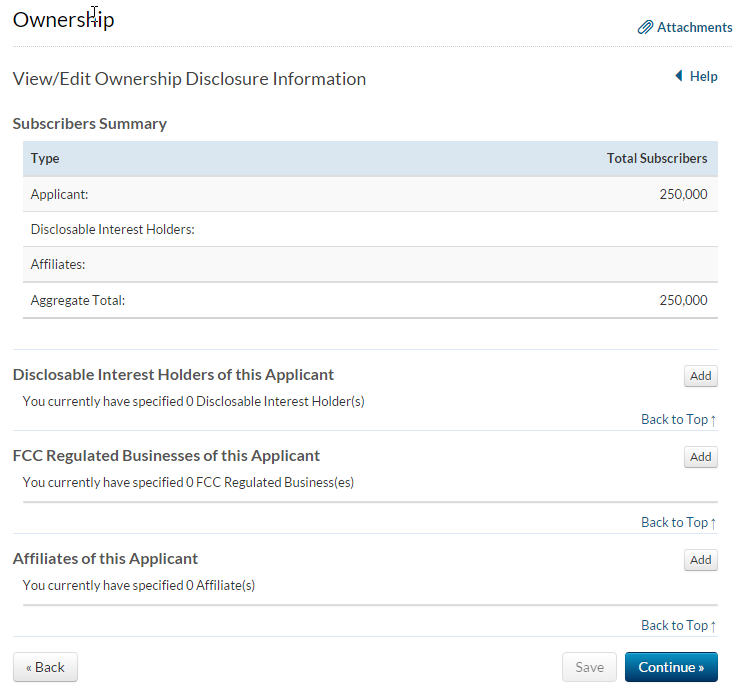 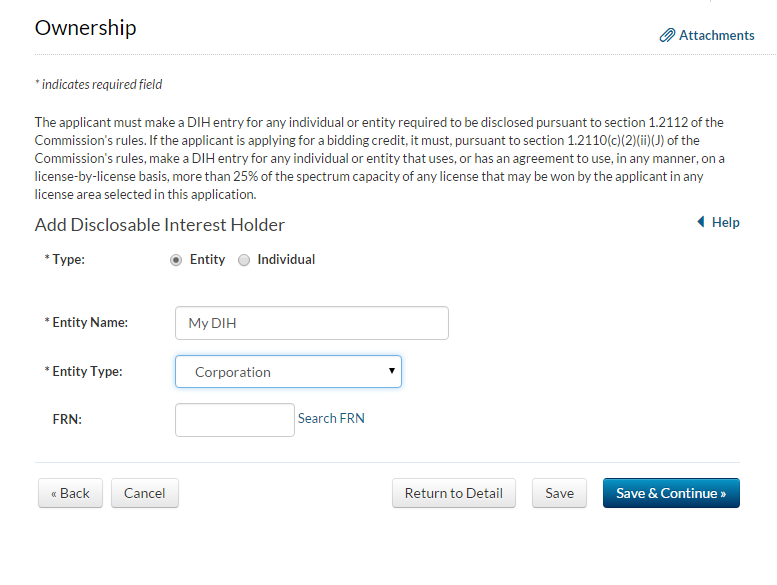 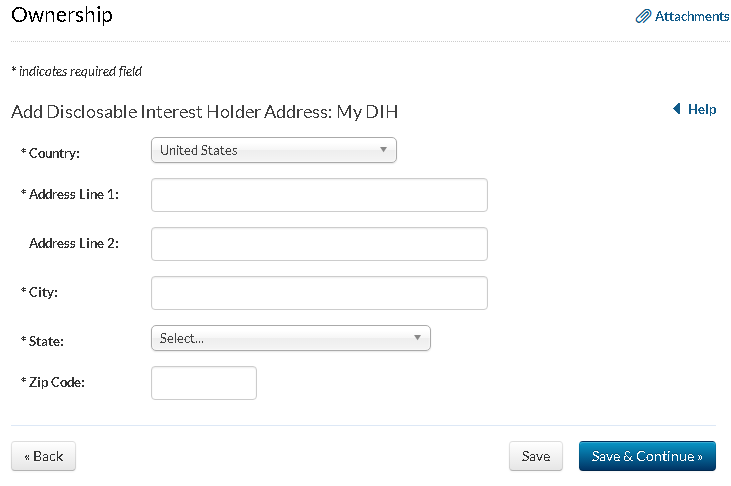 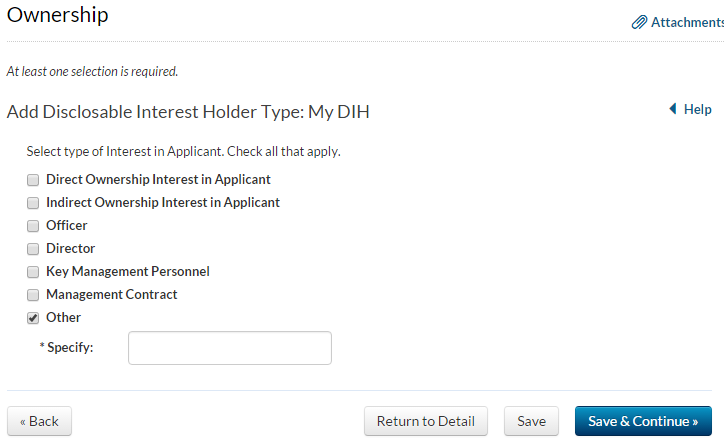 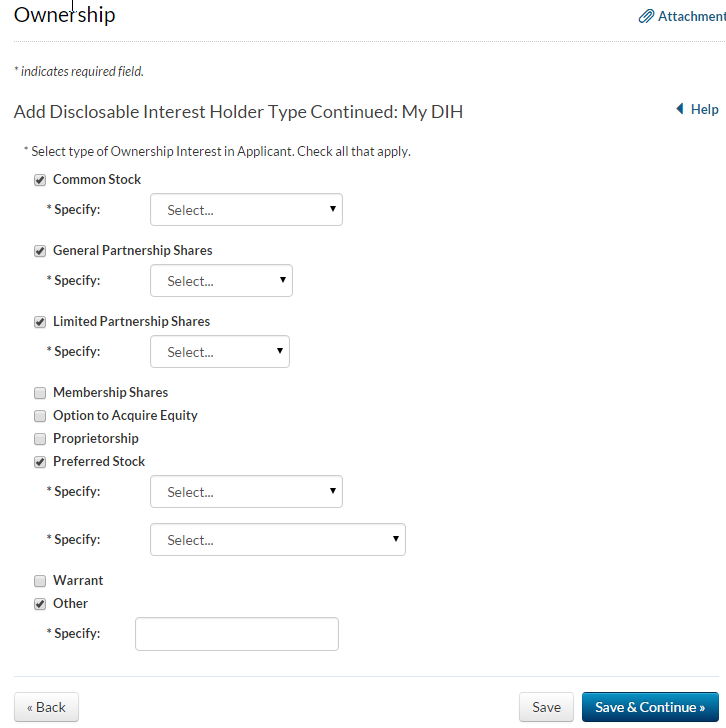 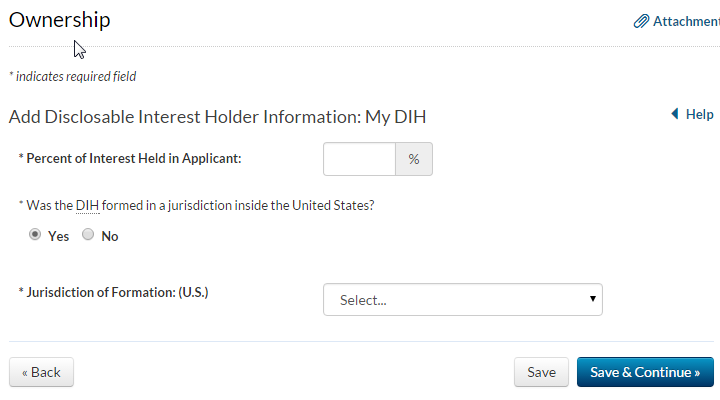 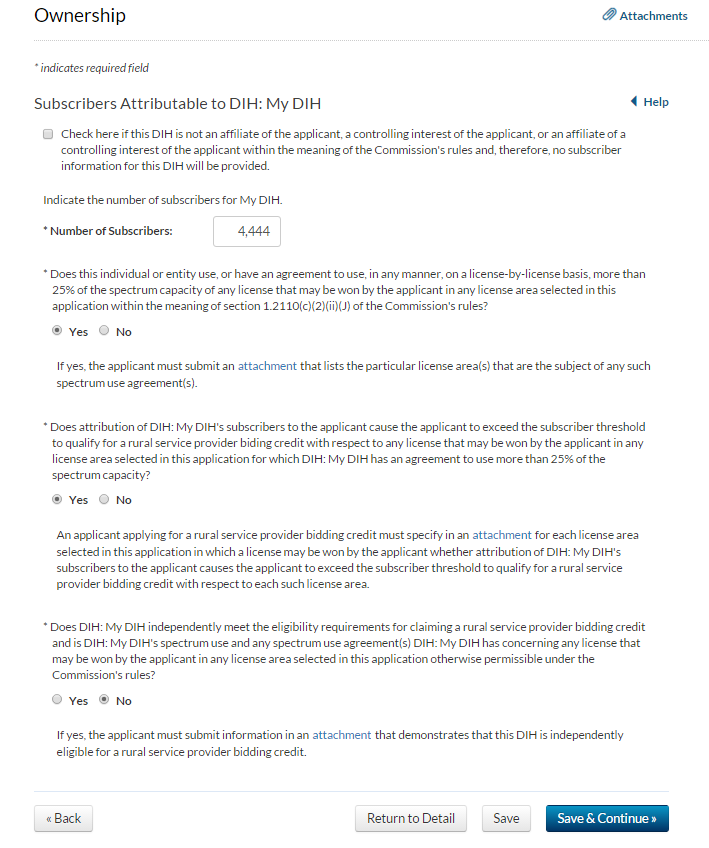 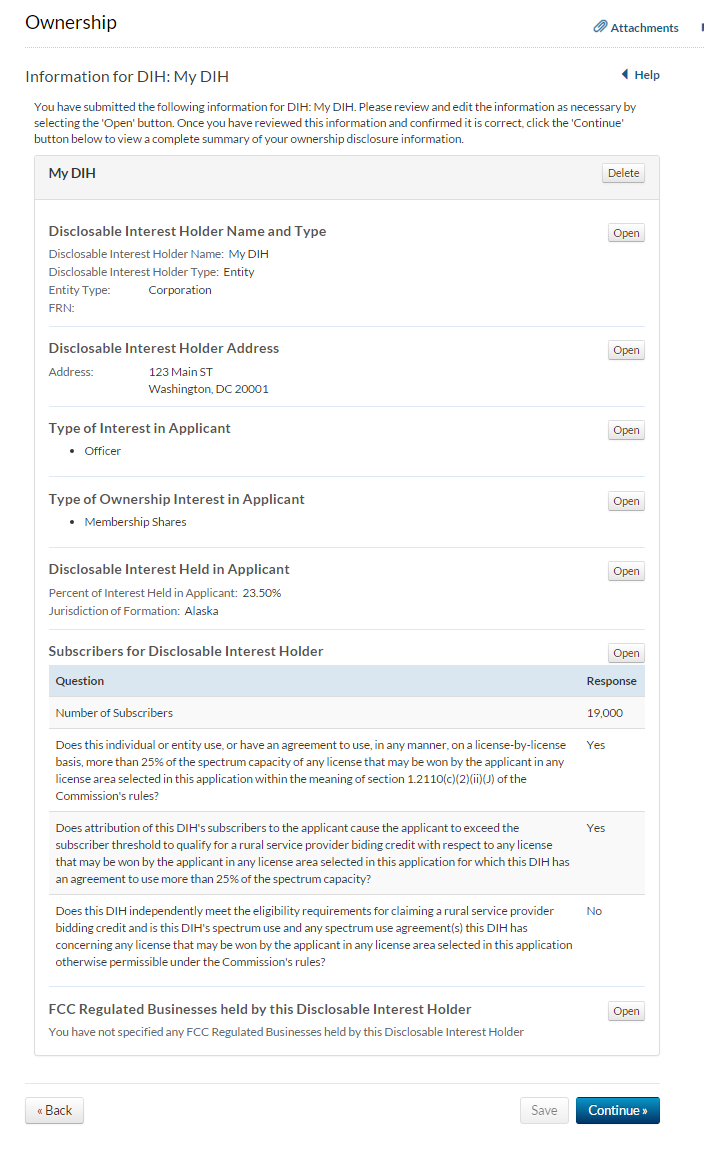 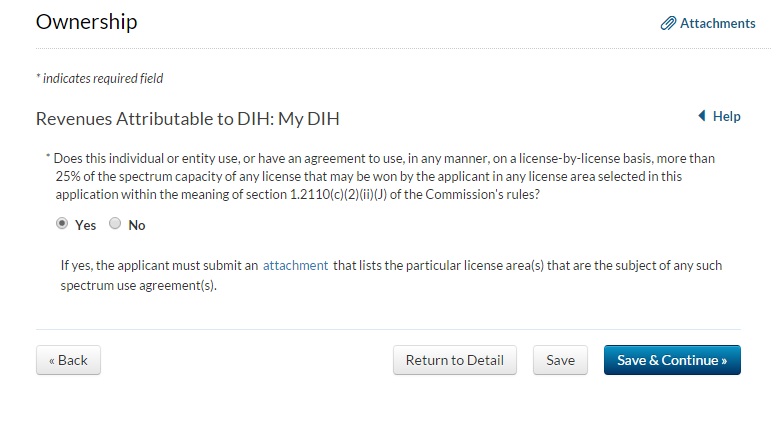 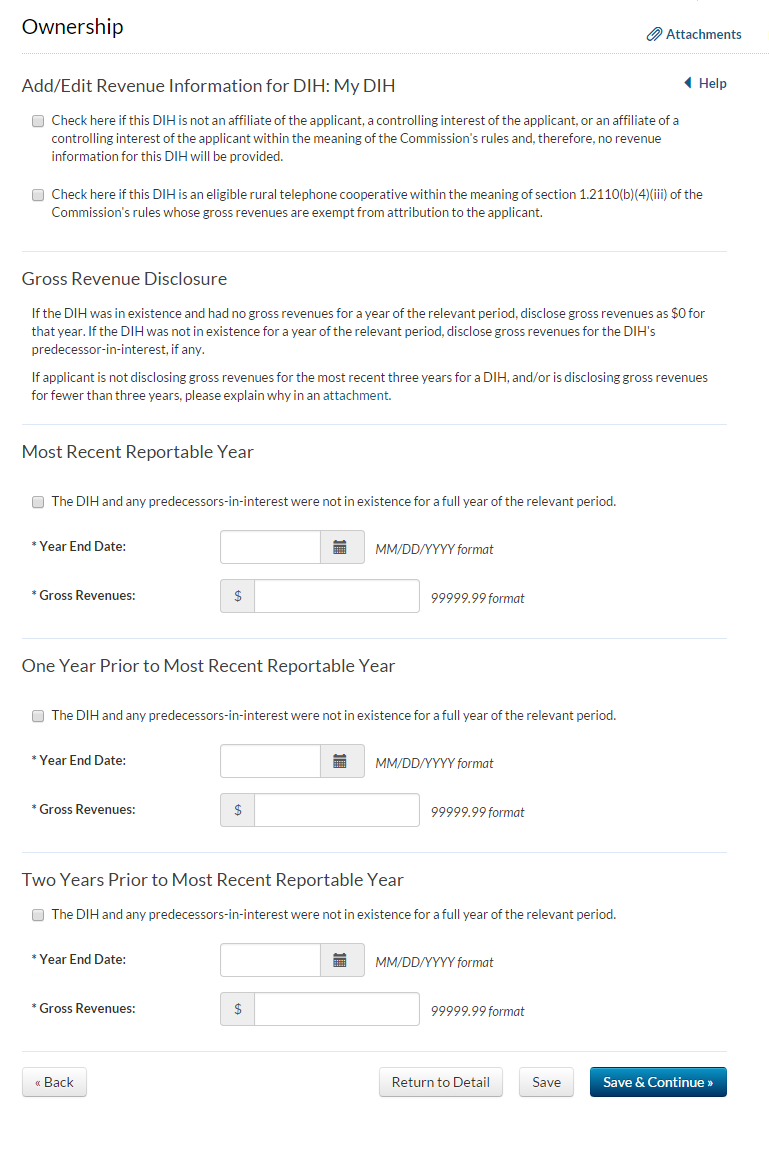 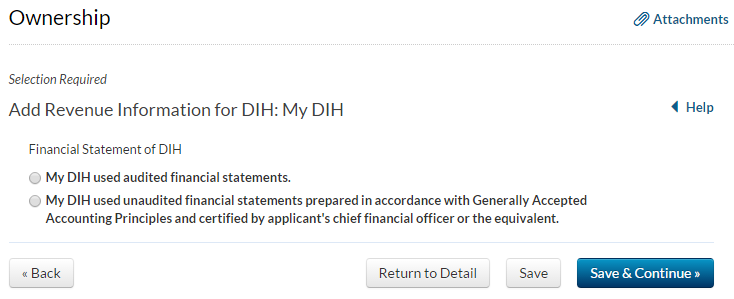 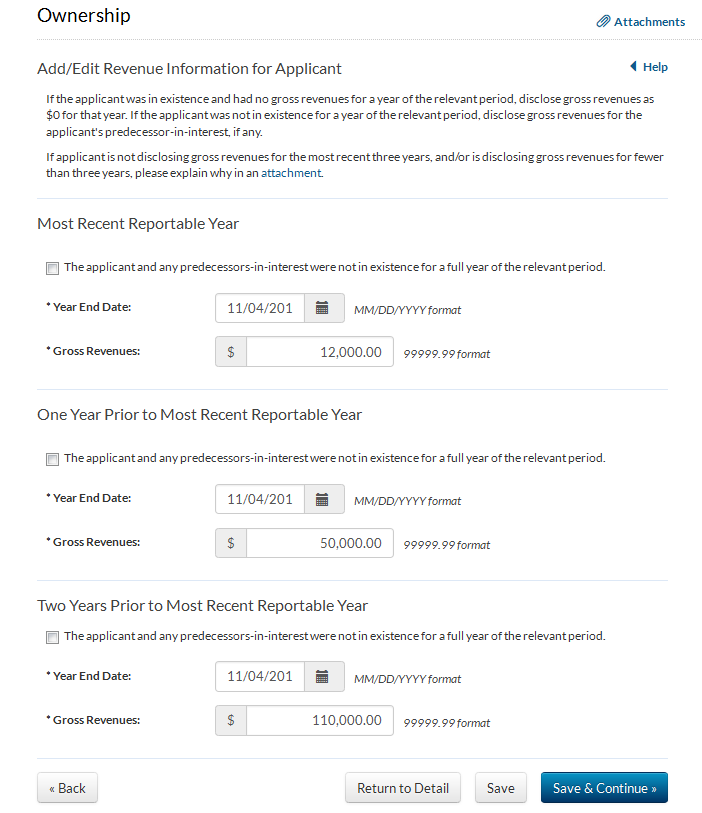 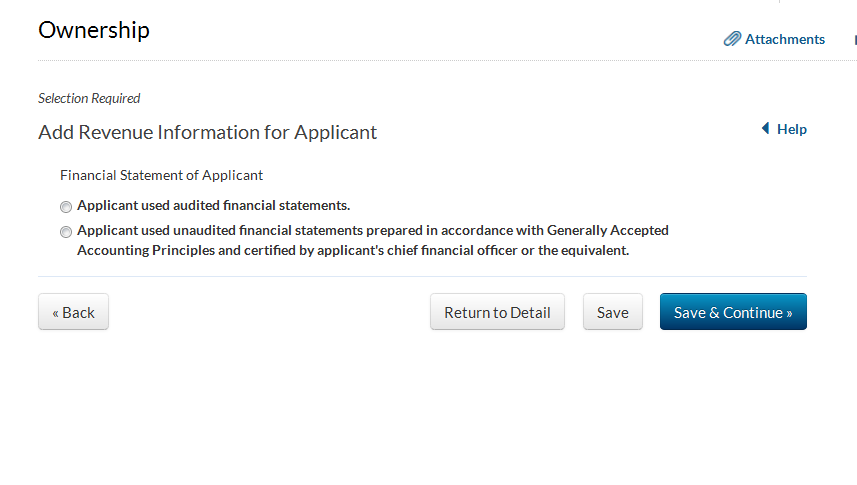 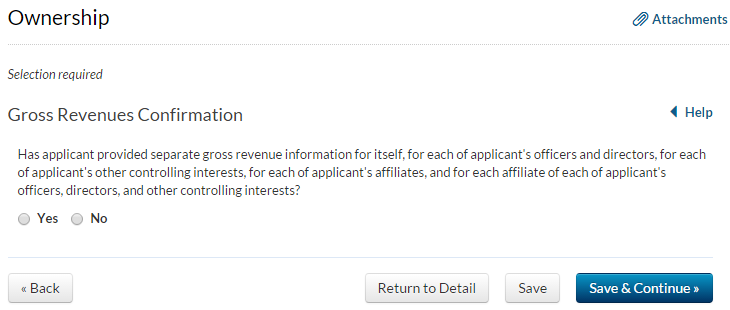 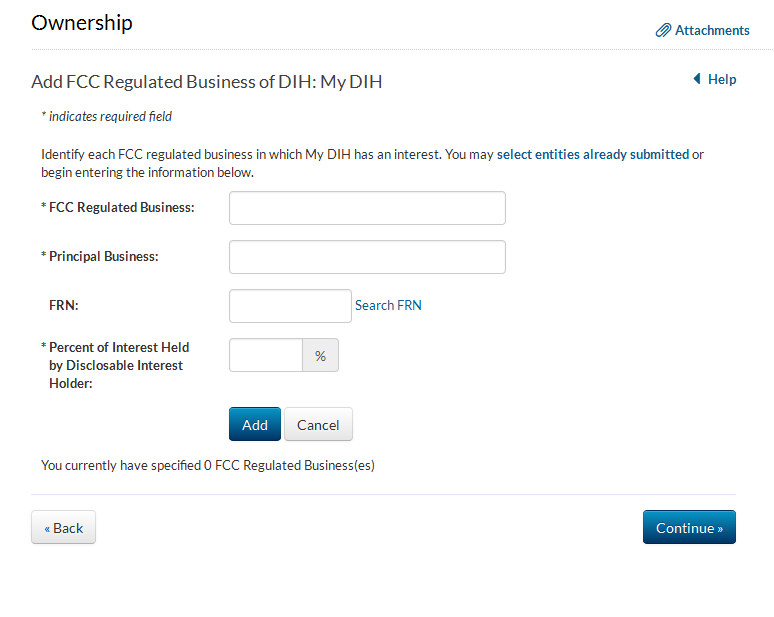 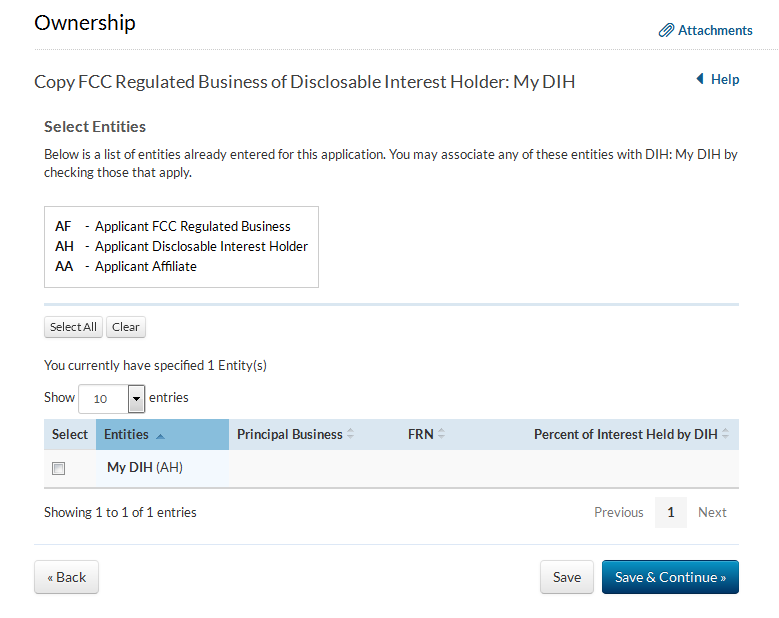 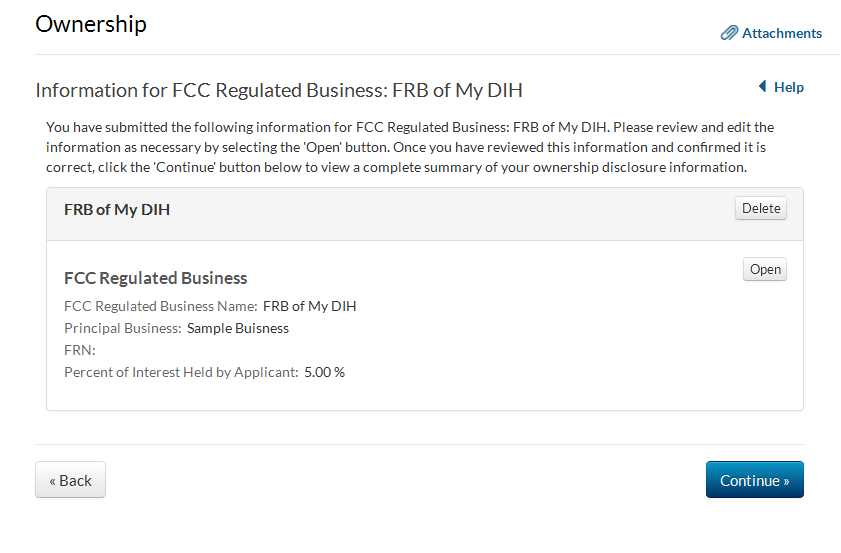 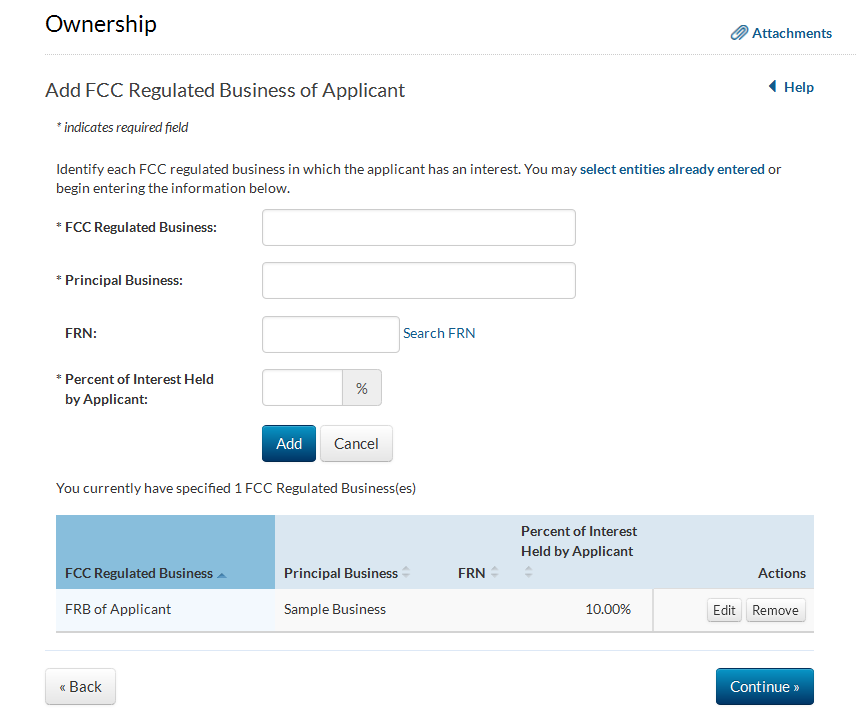 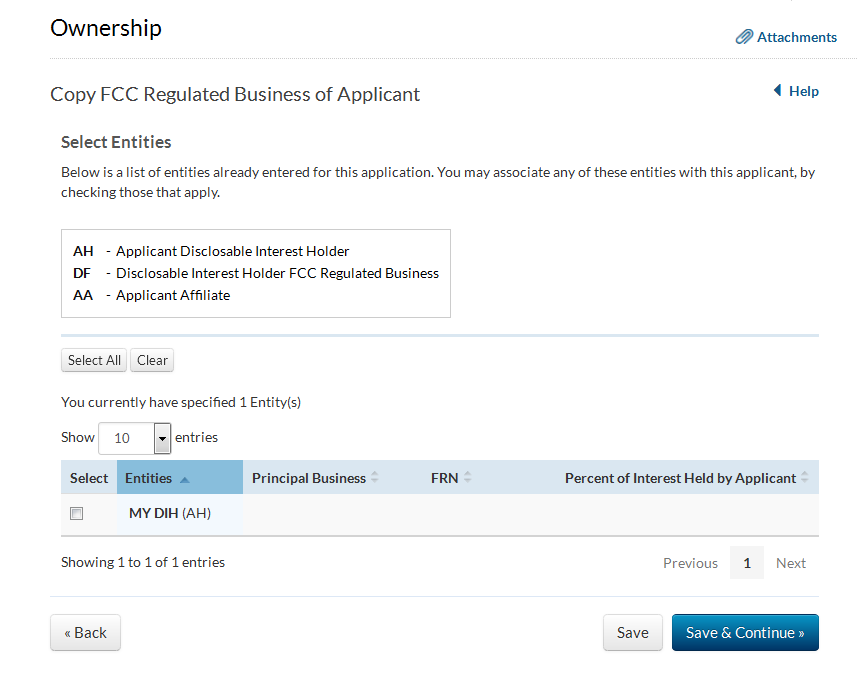 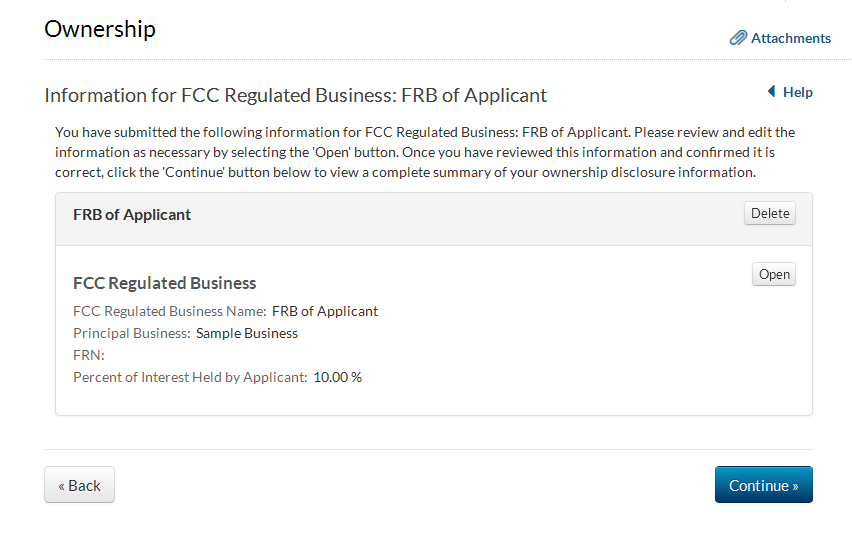 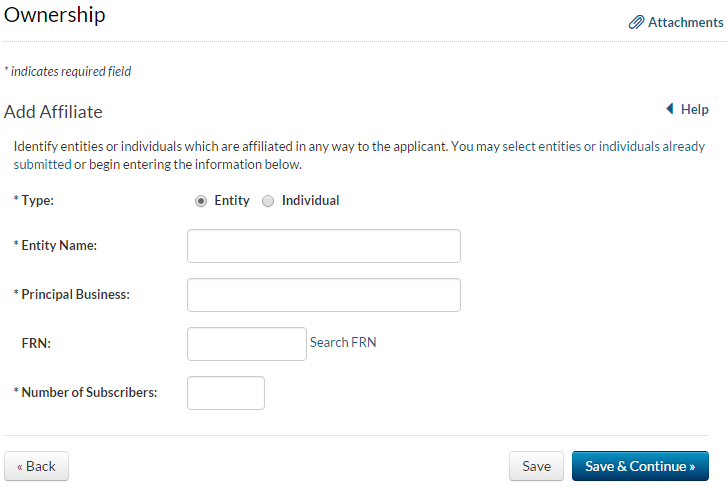 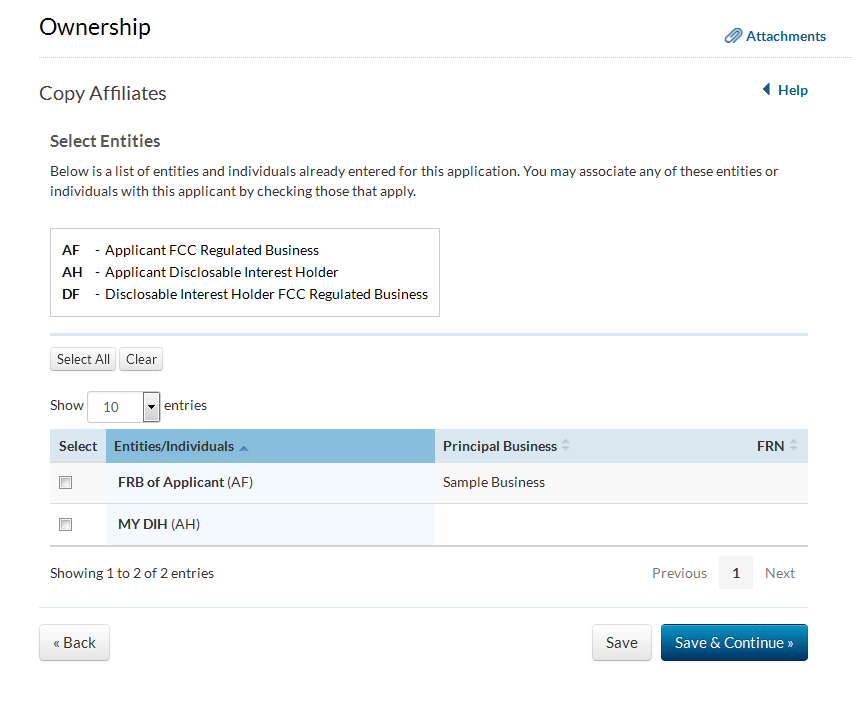 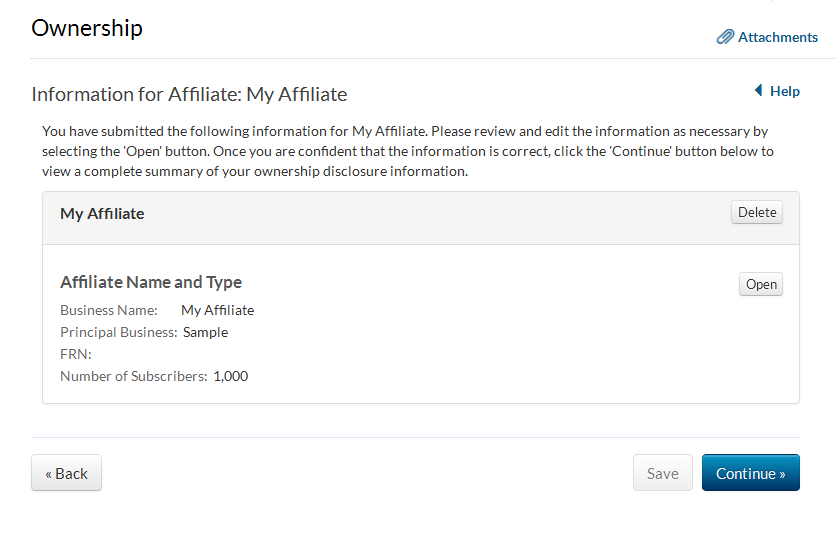 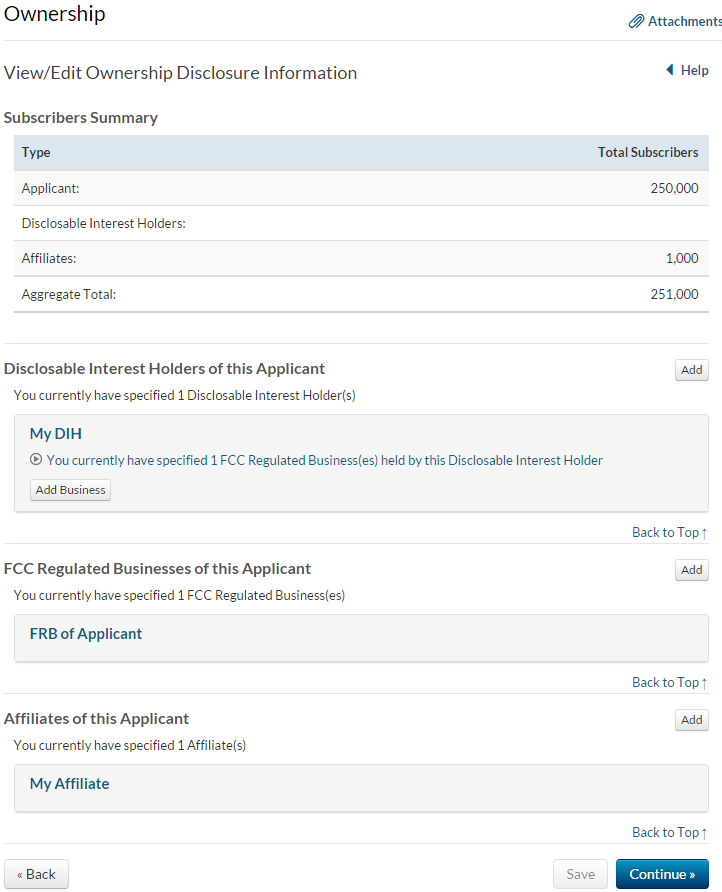 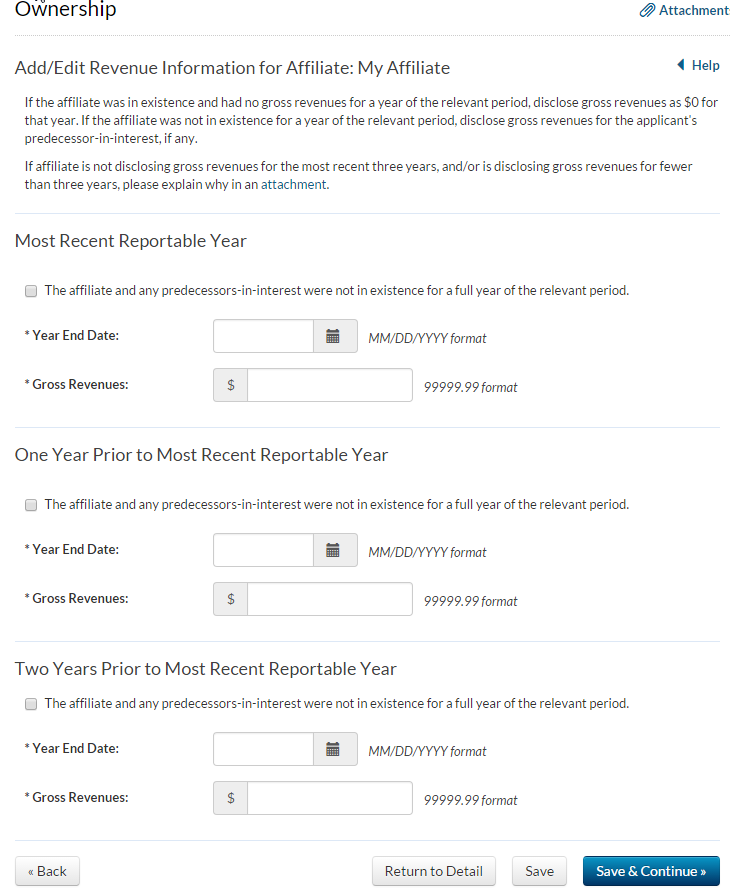 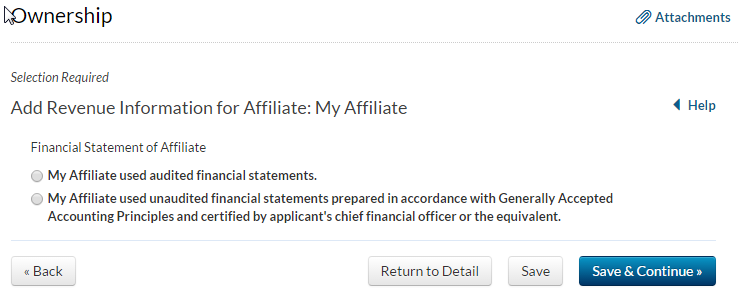 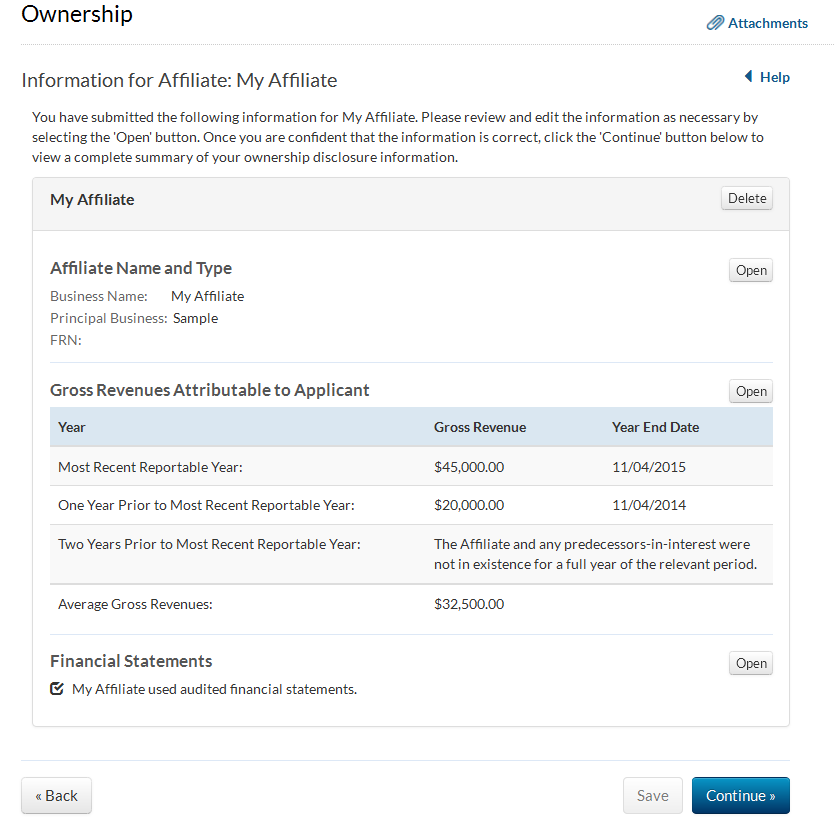 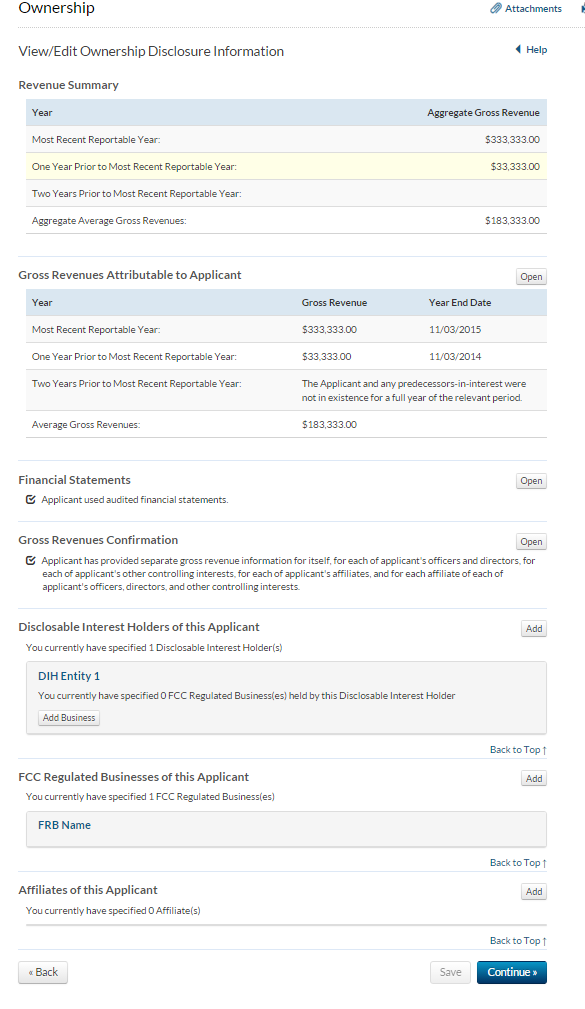 Error Summary (With Errors)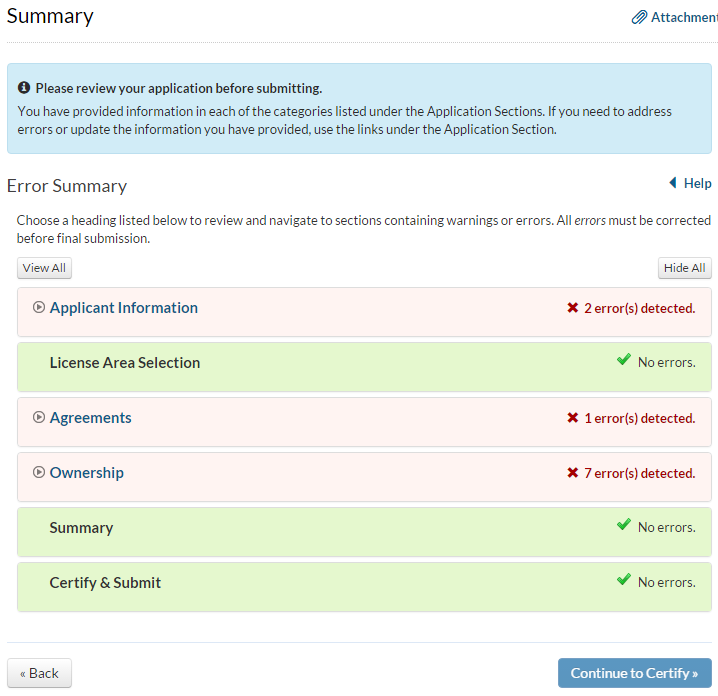 Errors Summary (No Errors)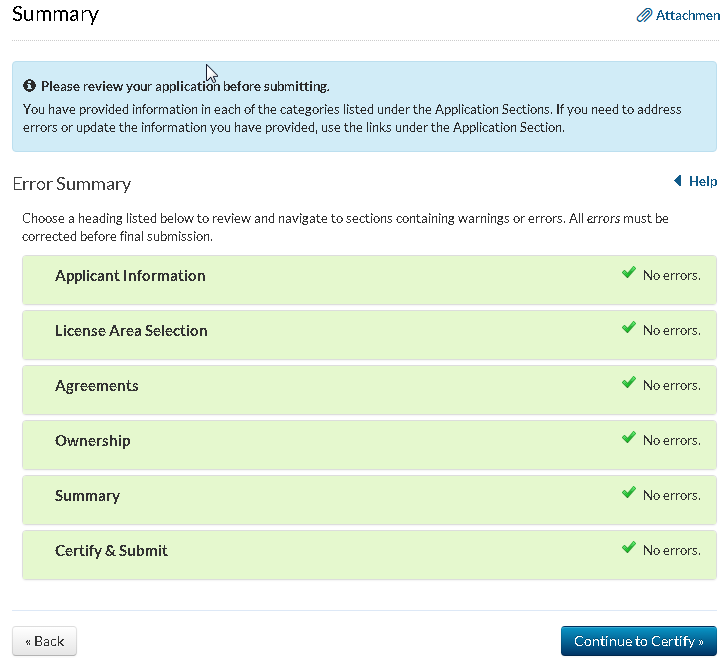 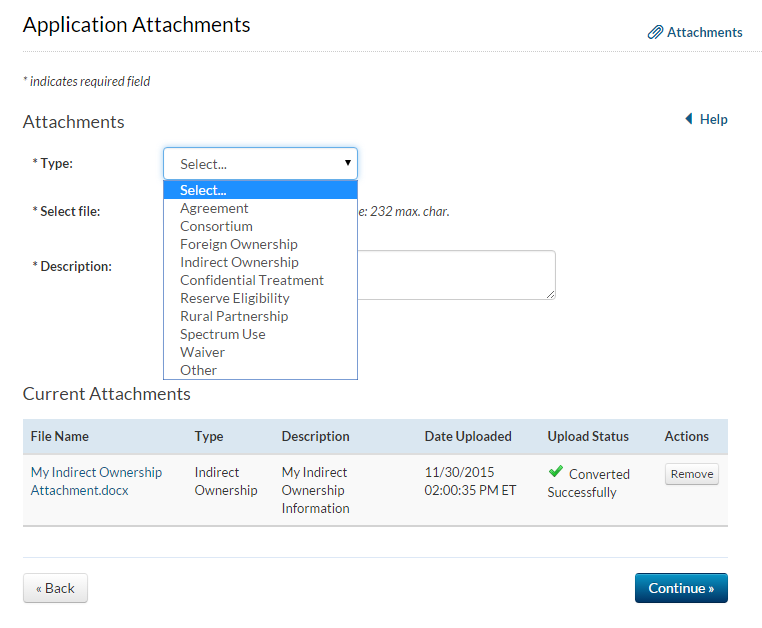 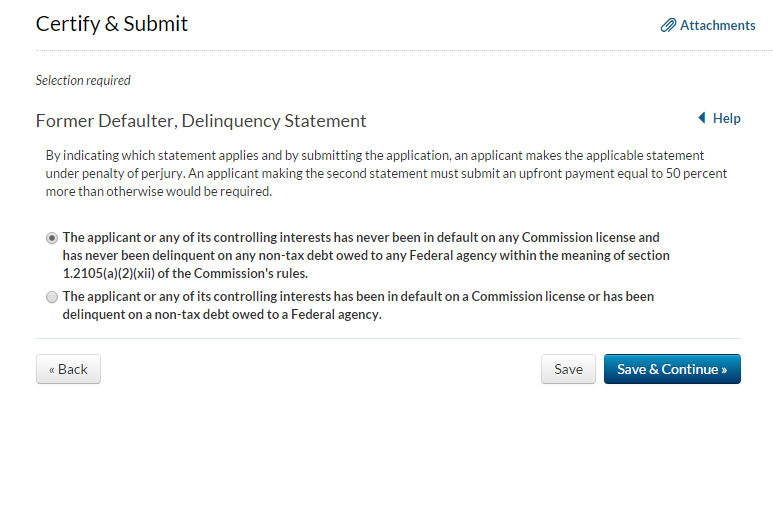 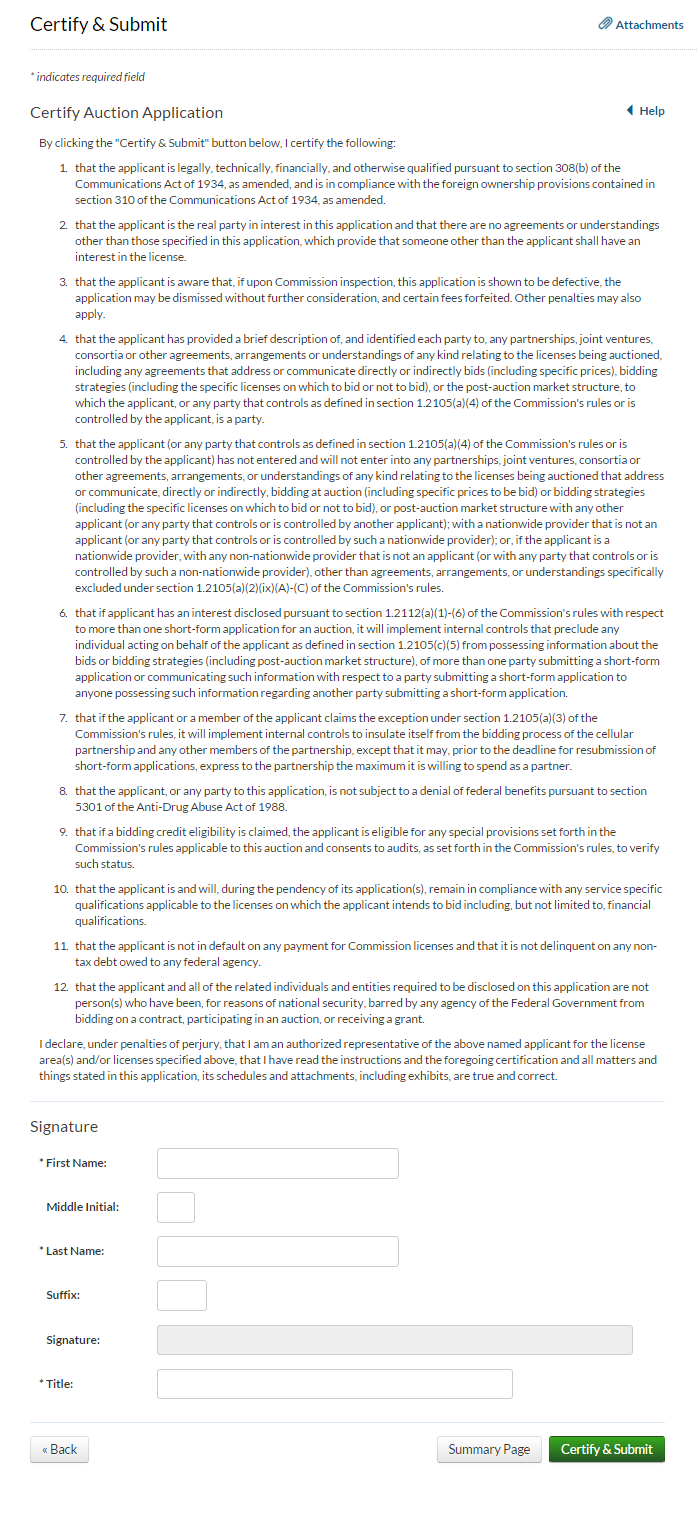 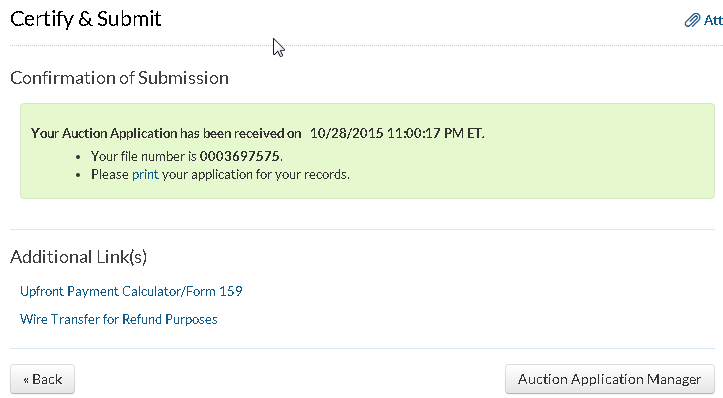 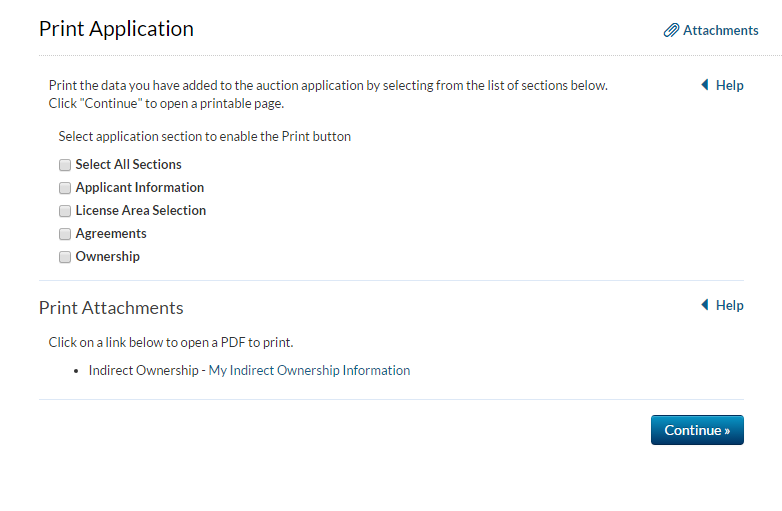 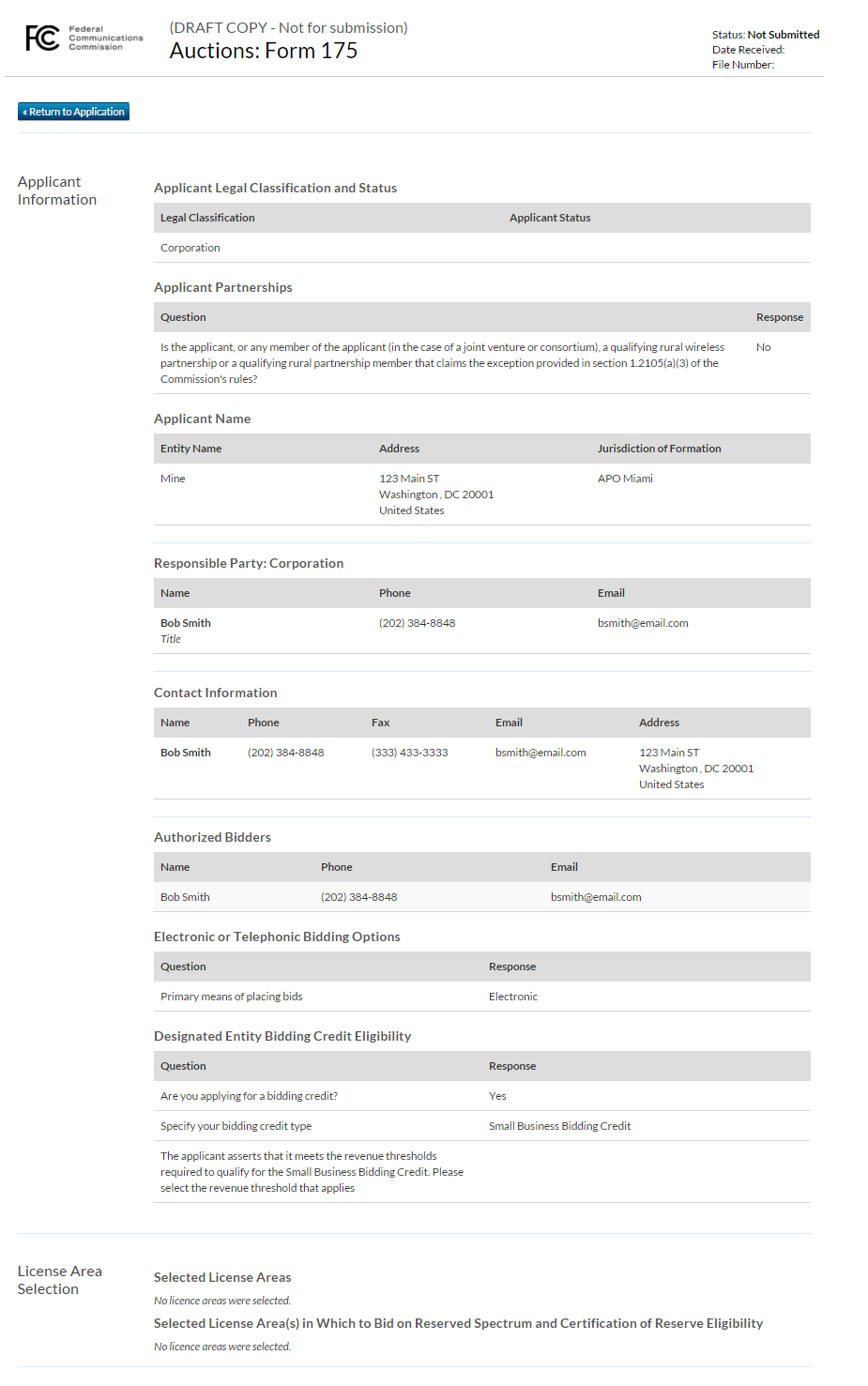 Withdraw Auction Application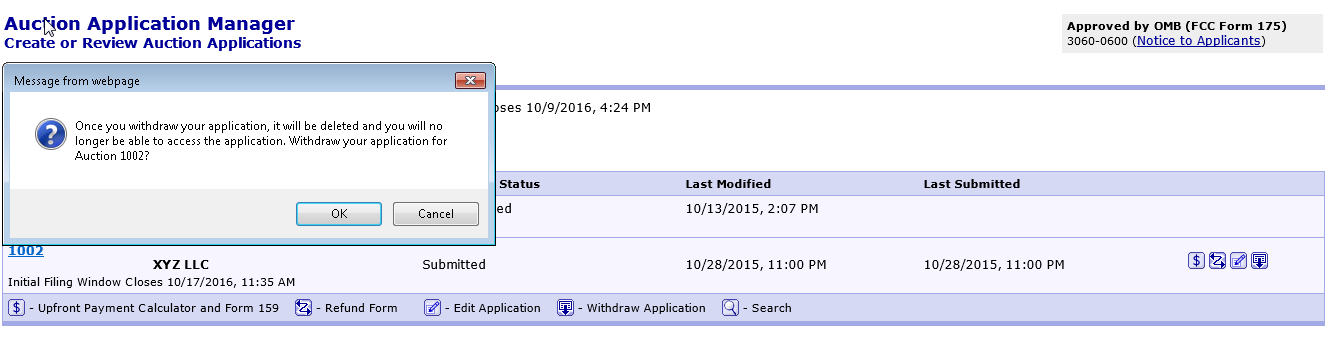 